UNIT 4: EVERY DAYLESSON 2: MY FAVOURITE PART OF THE DAYNa ovoj poveznici ćete pronaći video u kojem je objašnjeno gradivo pod nazivom My favourite part of the day.https://drive.google.com/file/d/1alPBEf9-hZArsjnYO9V_20zks_6Q21Hq/view?usp=sharingU slučaju da nikako ne možete otvoriti ovu poveznicu, molim vas da riješite dolje napisane zadatkePrepisati plan ploče u bilježnicuu/48, zad B – poslušati zvučni zapis (CD 35) i poredati sličice po reduponovno poslušati zvučni zapis i ponoviti za zapisom rečenicesamostalno pročitati tekstu/ 48, zad C – poslušati zvučni zapis (CD 36) i zaokružiti točnu riječ ponovno poslušati zvučni zapis i ponoviti za zapisom rečenicesamostalno pročitati tekstrb/ 46 – riješiti zadatak A ( upiši riječi koje nedostaju) i zadatak B (zaokruži točnu riječ)Izgled ploče:SchoolworkMY FAVOURITE PART OF THE DAY          morning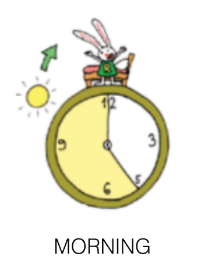                   afternoon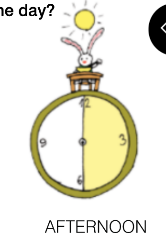                 evening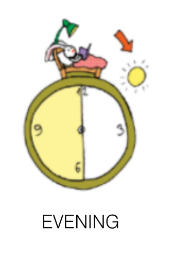 Good morning!Good afternoon!Good evening!